CC. Regidores del Honorable AyuntamientoConstitucional de Cabo Corrientes, Jalisco.P r e s e n t eCon fundamento en los artículos 15, 27, 29 Fracción I de la Ley del Gobierno y la Administración Pública Municipal del Estado de Jalisco, así como su diverso artículo 171 fracción II del Reglamento de la Administración Pública del Municipio de Cabo Corrientes, Jalisco; me permito convocarle a la Sesión Ordinaria, a realizarse el próximo día 06 de marzo del año 2019, a las 15:00 quince horas, en el Auditorio de la Casa de la Cultura, bajo la siguiente:O  R  D  E  N    D  E   L     D Í  AI. Lista de Asistencia y Declaración del Quórum legal.II. Lectura y en su caso aprobación del acta anteriorIII. Se solicita la autorización del Ayuntamiento en pleno para la Revisión y en su caso la modificación de El Programa Municipal de Desarrollo Urbano del Municipio de Cabo Corrientes, Jalisco. IV. Se solicita la aprobación del Ayuntamiento en pleno para otorgar en comodato al Club Rotario Puerto Vallarta Sur, el Vehículo Marca Chevrolet, modelo 2004, Tipo Camión, con número de serie 1GB65V1234F518754, con placas de circulación 4GPE41, color Blanco. V. Se solicita la aprobación del Ayuntamiento en pleno para el pago mensual de $2,500.00 (dos mil quinientos pesos moneda nacional) a 8 ocho médicos pasantes quienes estarán prestando el servicio en los centros de Salud las localidades de Mayto, Tuito, Yelapa, Llano Grande de Ipala y Chacala.VI. Se solicita la aprobación del Ayuntamiento en Pleno para el pago de una Renta de una casa Habitación en la localidad de El Tuito, por la cantidad de $2,500.00 dos mil quinientos pesos moneda nacional, para los médicos pasantes quienes estarán prestando el servicio en los centros de Salud las localidades de Mayto, Tuito, Yelapa, Llano Grande de Ipala y Chacala.VII. Se solicita la autorización del Ayuntamiento en pleno para la aprobación de las siguientes obras, mismas que serán erogadas del Fondo de Aportaciones para la Infraestructura Social (FAIS) a continuación enlisto:VIII. Se solicita la autorización del Ayuntamiento en pleno para la suscripción de Convenio de Colaboración para la participación y ejecución del Programa “RECREA” Educando para la Vida, Apoyo de Mochila, Útiles, Uniforme y Calzado Escolar”, con el Gobierno del Estado de Jalisco, consistente en la dotación de Mochilas, Útiles, uniformes y calzado escolar, a los estudiantes de nivel básico del sistema de educación pública, mediante subsidio compartido, dentro del ejercicio fiscal 2019 dos mil diecinueve, para aplicarse en centros educativos públicos de Preescolar, Primaria y Secundaria establecidos en el Municipio, a través del cual este Municipio se obliga a aportar la cantidad de $918,870.40 (NOVECIENTOS DIECIOCHO MIL OCHOCIENTOS SETENTA 40/100 M.N.), mediante retenciones mensuales a partir de la firma del convenio y hasta el mes de Noviembre del año 2019, de las participaciones federales (ramo 28) presentes y futuras que le correspondan al municipio, por concepto de aportación a cargo del Municipio.IX. Se solicita la autorización del Ayuntamiento en pleno para la aprobación y autorización para la irrevocable afectación de participaciones federales presentes y futuras, correspondientes al Fondo General de Participaciones (RAMO 28), en garantía y fuente de pago hasta por la cantidad establecida en el acuerdo primero, que corresponde al 50% del valor del Programa “RECREA Educando para la Vida, Apoyo de Mochila, Útiles, Uniforme y Calzado Escolar”, que se ejecutara en el Municipio de Cabo Corrientes, durante el ejercicio 2019. Así mismo, se turne al Congreso del Estado de Jalisco a efectos de su procedente análisis y aprobación en términos de lo establecido en la Ley de Coordinación Fiscal y Ley de Coordinación Fiscal del Estado de Jalisco y sus Municipios.X. Se solicita la autorización del Ayuntamiento en pleno para la aprobación y se autorización de para que de manera irrevocable la Secretaría de la Hacienda Pública, realice las retenciones mensuales de las participaciones federales (ramo 28) presentes y futuras que le correspondan al municipio, por concepto de aportación a cargo del Municipio en cumplimiento a las obligaciones que se asuman con la firma del convenio antes mencionado. Así mismo, se autoriza a la citada dependencia para que realice las retenciones y/o descuentos mensuales de las participaciones federales o estatales para el caso de incumplimiento de dicho convenio. XI. Se solicita la autorización del Ayuntamiento en pleno para la aprobación y autorización al encargado de Hacienda Municipal para que realice las adecuaciones presupuestales y administrativas que resulten necesarias en virtud de la aportación del Municipio conforme al CONVENIO DE COLABORACIÓN Y PARTICIPACIÓN PARA LA EJECUCIÓN DEL PROGRAMA “RECREA, EDUCANDO PARA LA VIDA”, que al efecto se firme.XII.- Se solicita la autorización del Ayuntamiento en pleno para la aprobación y ratificación de la Licenciada Sanya Karimen Cruz Gordian como Enlace Municipal para que represente a este H. Ayuntamiento dentro del programa “RECREA Educando para la Vida, Apoyo de Mochila, Útiles, Uniforme y Calzado Escolar” desde su inicio hasta su conclusión, así mismo, se faculte para que realice todo los actos e instrumentos administrativos inherentes a la recepción, entrega y comprobación final de los apoyos sociales otorgados.XIII.- Se solicita la autorización del Ayuntamiento en pleno la aprobación para que el Ing. Prisciliano Ramírez Gordian, Presidente Municipal; Lic. Juan Diego Campos Rodríguez, Síndico Municipal; L.C.P Juan Ramón Araiza Rizo, Encargado de la Hacienda Municipal; y al Lic. Edgar Ramón Ibarra Contreras, Secretario General; para que en nombre y representación del H. Ayuntamiento de Cabo Corrientes, celebren todos los instrumentos jurídicos y administrativos necesarios a efectos de dar cabal cumplimiento al presente acuerdo de cabildo. XIV.- Se solicita la autorización del Ayuntamiento en pleno para la ratificación del Punto Número 18 de la sesión ordinaria Celebrada el día 13 trece de noviembre del 2018; el cual consiste en Restructuración de la Infraestructura de Red de Internet para los diferentes departamentos del H. Ayuntamiento de Cabo Corrientes, por la Cantidad de $348,037.75/100 trescientos cuarenta y ocho mil treinta pesos con siete centavos. Erogación que se hará en los siguientes términos, la cantidad de $206,067.87 (doscientos seis mil sesenta y siete pesos 87/100 moneda nacional) del programa de Desarrollo Institucional Municipal y de las Demarcaciones Territoriales del Distrito Federal (PRODIM), así como del Fondo de Aportaciones para la Infraestructura Social (FAIS) y la cantidad de 140,969.88 (ciento cuarenta Mil novecientos sesenta y nueve 88/100 Moneda nacional), será erogado del Gasto Corriente.XV.- Se solicita la autorización del Ayuntamiento en Pleno para que se reconozca la Deuda que se tiene con el Corporativo Empresarial de Bienes y Servicios S.A.P.I. de C.V, por la cantidad de $158,920.00 (ciento cincuenta y ocho mil novecientos veinte pesos 00/100 moneda Nacional), y en su caso se efectué el pago correspondiente conforme el estado Financiero del Ayuntamiento lo permita.XVI.- Se solicita la autorización del Ayuntamiento en Pleno para que se reconozca la Deuda que se tiene con el C. Carlos Díaz Rodríguez, de la cantidad de $80,555.57/100 (ochenta mil quinientos cincuenta y cinco pesos 57/100 moneda nacional) y en su caso se efectué el pago correspondiente conforme el estado Financiero del Ayuntamiento lo permita.XVII.- Se solicita la autorización del Ayuntamiento en Pleno para la Construcción de Parque Infantil en la Colonia El Llanito, en esta Cabecera Municipal, mismo que tendrá un costo por la cantidad de $955,710.00 novecientos cincuenta y cinco mil setecientos diez pesos moneda nacional, el cual será erogado de Gasto Corriente. XVIII.-Asuntos GeneralesXIX.- Clausura de la SesiónEl Tuito, Municipio de Cabo Corrientes, Jalisco, a 04 marzo del 2019.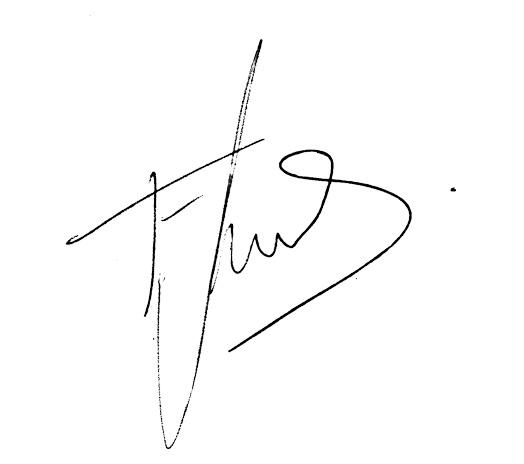 LIC. EDGAR RAMON IBARRA CONTRERAS.    SECRETARIO GENERAL 2018-2021No.NOMBRE DEL DOCTOR.LOCALIDADCANTIDAD A PAGAR.1Esaú Dagoberto Casillas Méndez.Centro de Salud El Tuito.$2,500.002Jalil Zamudio Arias.Centro de Salud El Tuito.$2,500.003María Fernanda Villaseñor Díaz.Centro de Salud El Tuito.$2,500.004Luis Manuel Michel Andrade.Centro de Salud El Tuito.$2,500.005Rodrigo Ponce Picazo.Centro de Salud El Tuito.$2,500.006Citlali Giselle Mercado Rafael.Centro de Salud Chacala.$2,500.007Aida Rosalba Guevara Jiménez.Centro de Salud Llano Grande de Ipala.$2,500.008Mónica Patricia Joya Quinteros.Centro de Salud Yelapa.$2,500.00No.LOCALIDADNOMBRE DE LA OBRAMONTO01Las CañadasAmpliación del Red Eléctrica en la localidad de Las Cañadas.$1,901,884.1202Graciano SánchezRehabilitación de las diferentes Calles de Terracería de la Cabecera Municipal$931,841.2903TehuamixtleRehabilitación del Malecón de Tehuamixtle, 2ª Segunda Etapa$42,154.9804El Refugio de Suchitlan Rehabilitación de Caminos Saca Cosechas en el área de Cafetales en la Comunidad de El Refugio de Suchitlan $54,520.0005ChacalaRehabilitación de Caminos Saca Cosechas y camino Rural de la Comunidad de Chacala$69,000.00